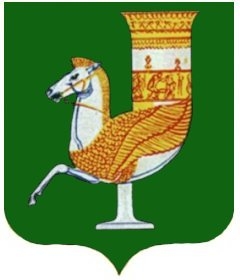 П О С Т А Н О Л Е Н И Е АДМИНИСТРАЦИИ   МУНИЦИПАЛЬНОГО  ОБРАЗОВАНИЯ «КРАСНОГВАРДЕЙСКИЙ  РАЙОН»От  17.02.2020г. №_96 с. КрасногвардейскоеО внесении изменений в приложение к постановлению администрации МО «Красногвардейский район» №845 от 22.12.2017 года «Об утверждении ведомственной целевой программы «Энергосбережение  и  повышение энергетической  эффективности   в  МО «Красногвардейский  район» на 2018-2020годы»В целях приведения в соответствие с действующим законодательством нормативных правовых актов администрации района, руководствуясь Уставом МО «Красногвардейский район»ПОСТАНОВЛЯЮ:	1. Внести изменения в приложение к постановлению администрации МО «Красногвардейский район» №845 от 22.12.2017 года «Об утверждении ведомственной целевой программы «Энергосбережение  и  повышение энергетической  эффективности   в  МО «Красногвардейский  район» на 2018-2020годы», изложив его в новой редакции согласно приложению к настоящему постановлению. 2. Управлению финансов администрации района (Манагарова О.В.) обеспечить целевое финансирование программы, мероприятий в утвержденных объемах.      3.   Опубликовать настоящее постановление  в районной газете «Дружба» и разместить на официальном сайте администрации района в сети «Интернет».           4.   Контроль  за   исполнением данного      постановления   возложить    на заместителя главы администрации  МО «Красногвардейский район» по вопросам строительства, ЖКХ, ТЭК, связи и транспорта (Мышкин А.Ю.).         5.     Настоящее постановление вступает в силу  с момента его опубликования.Глава МО «Красногвардейский   район»						 А.Т.Османов        Приложение к постановлению администрации МО «Красногвардейский район»от 17.02.2020г.  № 96Приложение к постановлению администрации МО «Красногвардейский район»от 22.12.2017г. № 845ПаспортВедомственной целевой программы«Энергосбережение  и  повышение  энергетической  эффективности   в МО «Красногвардейский район» на период 2018-2020  годы»1. Характеристика программных мероприятийОдним из основных направлений деятельности органов местного самоуправления МО «Красногвардейский район» является реализация организационных, правовых, технических, технологических, экономических и иных мер, направленных на уменьшение объема используемых энергетических ресурсов при сохранении соответствующего полезного эффекта от их использования. Данные меры являются достаточно эффективными за счет энергетического обследования здания, т.е. сбор и обработка информации об использовании энергетических ресурсов в целях получения достоверных данных об объеме используемых энергетических ресурсов, о показателях энергетической эффективности, что позволяет своевременно выявить возможность энергосбережения и повышения энергетической эффективности в зданиях администрации МО «Красногвардейский район».	Энергосбережение и повышение энергетической эффективности следует рассматривать как один из основных источников будущего экономического роста, который  поможет в дальнейшей  реализации механизмов, стимулирующих энергосбережение и повышение энергетической эффективности. Энергосбережение  также позволяет существенно снизить доли энергетических издержек, способствует снижению нагрузки по оплате услуг энергоснабжения на бюджетную систему и обеспечения повышения конкурентоспособности и финансовой устойчивости.Решение проблемы энергосбережения и повышения энергетической эффективности носит долгосрочный характер, что обусловлено необходимостью как изменения системы отношений на рынках энергоносителей, так и замены (модернизации) значительной части производственной, инженерной,  социальной инфраструктуры и ее развития на новой технологической базе.2. Основные цели и задачи Программы          Целью  программы  является  стимулирование  энергосбережения и повышение  энергетической     эффективности  в зданиях администрации МО «Красногвардейский район».Для достижения указанных целей настоящая программа предусматривает:       - переход  на  потребление  энергетических  ресурсов  (электрической  энергии,  тепловой  энергии,  природного  газа,  воды)  в  соответствии  с  показаниями   приборов  учета  таких  ресурсов;      - создание  безопасных  и  благоприятных  условий   для  обслуживающего   персонала  и  потребителей   услуг;      - замену  энергоемкого  оборудования,  энергетическое  обследование  зданий, сооружений  и  оборудования.Для  достижения  основных  целей  Программы  необходимо  решить  следующие  задачи:         1. Замена       энергоемкого       оборудования       на        энергосберегающее        оборудование (приложение №1).         2. Фактическое потребление энергоресурсов в МО «Красногвардейский район» (приложение №2).	Реализация  целей  и  задач  Программы  будет  осуществляться  за  счет  комплексного  выполнения   системы  мероприятий  по  основным  направлениям  Программы.		3. Ожидаемые результаты реализации Программы          Снижение  расходов  бюджета МО «Красногвардейский район»  путем  повышения  энергетической  эффективности  и  сокращения  потребления  энергетических  ресурсов  на  9 %  в  течение  трёхлетнего  периода.4. Перечень и описание программных мероприятий          Для реализации целей и задач Программы по повышению энергоэффективности зданий администрации  МО «Красногвардейский район», необходимо учитывать показатели потребления энергоресурсов не только за 2017 год, но и проследить тенденцию по уменьшению или увеличению потребляемых энергоресурсов за более длительный период, что позволит принять наиболее точные меры для достижения оптимального результата и повышение энергоэффективности путем планирования бюджета. 5. Срок реализации Программы        Программа будет реализована в  2018-2020 годы.6. Социальные, экономические и экологические последствия реализации Программы          Стимулирование энергосбережения и повышение энергетической эффективности   зданий администрации МО «Красногвардейский  район», реализация  организационно-правовых,  технических,  технологических, экономических  и  иных  мер,  направленных на  уменьшение объемов  используемых  энергетических   ресурсов при  сохранении  соответствующего  полезного  эффекта  от  их  использования.7. Оценка эффективности расходования бюджетных средств.         Эффективность расходования бюджетных средств достигается:-плановым расходованием;-обеспечением комплекса мер, направленных на выполнение программных мероприятий.           Обязательным условием оценки эффективности ведомственной целевой программы является полное выполнение запланированных на период ее реализации показателей ведомственной целевой программы, основных мероприятий. 8. Методика оценки эффективности ПрограммыОценка эффективности реализации Программы в соответствии с принятыми удельными показателями осуществляется по итогам реализации Программы в отчетном году. Степень эффективности реализации мероприятий оценивается путем сопоставления фактически достигнутых удельных показателей с их прогнозными значениями, а также с учётом объёмов финансирования.Общая оценка эффективности реализации Программы определяется по следующей формуле:                                       Е=  F  план___   х     х 100%, где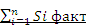                 n x F  факт                    Si план Е - комплексный показатель эффективности реализации Программы, %; Fплан - плановое финансирование мероприятий Программы, млн. руб.; Бфакт - фактическое финансирование мероприятий Программы, млн.руб.;Si факт - фактическое значение i-гo показателя, достигнутое в ходе реализации Программы;Si план _ плановое (прогнозное) значение i-гo показателя, утвержденное Программой.п - количество целевых показателей Программы.Эффективность реализации Программы признается высокой при значении комплексного показателя эффективности реализации Программы 80 процентов и выше, при значении менее 80 процентов - низкой.Если комплексный показатель эффективности реализации Программы составляет от 45 процентов до 79 процентов, Программа требует доработки и корректировки. При достижении комплексного показателя эффективности реализации Программы менее 45 процентов реализация Программы считается неэффективной.9. Обоснование ресурсного обеспечения Программы           Основные источники финансирования настоящей Программы: Бюджет МО «Красногвардейский район»  Всего 110,0тыс.руб., в том числе по годам:-2018 год- 0,0 тыс. рублей;-2019 год - 10,0 тыс. рублей;-2020 год - 100,0 тыс. рублей;          Мероприятия Программы реализуются, за счет средств  бюджета                                    МО «Красногвардейский район» на 2018-2020 годы. 	Общий объем средств на реализацию отдельных мероприятий Программы составляет  110,0 (сто десять тысяч) рублей, в том числе  по   срокам  исполнения:10.Система контроля и управления реализацией Программой        Координатором Программы является зам. главы администрации МО «Красногвардейский район» по вопросам строительства, ЖКХ,  ТЭК, связи и транспорта.         Реализация мероприятий Программы будет осуществляется общим отделом   администрации МО «Красногвардейский  район».          Ежегодно, в срок до 20 числа месяца, следующего за отчетным периодом, общий отдел   администрации МО «Красногвардейский  район»  предоставляет отчет об итогах использования бюджетных средств и выполненных мероприятиях Программы заместителю главы администрации МО «Красногвардейский район» по вопросам строительства, ЖКХ, ТЭК, связи и транспорта.Управляющий делами администрации МО «Красногвардейский район» -начальник общего отдела                                                                       А.А.КатбамбетовПриложение №1к ведомственной целевой программе«Энергосбережение и повышение энергетическойэффективности в МО «Красногвардейский район»на 2018-2020 годы»Замена  энергоемкого  оборудования  на  энергосберегающее  оборудованиеУправляющий делами администрации МО «Красногвардейский район» -начальник общего отдела                                                                       А.А.КатбамбетовПриложение №2к ведомственной целевой программе «Энергосбережение и повышение энергетическойэффективности в МО «Красногвардейский район»на 2018-2020 годы»Фактическое потребление энергоресурсов в МО «Красногвардейский район»Управляющий делами администрации МО «Красногвардейский район» -начальник общего отдела                                                                       А.А.Катбамбетов1.Исполнительно-распорядительный орган муниципального образования «Красногвардейский район» или организация, являющаяся главным распорядителем средств бюджета МО «Красногвардейский район»Администрация МО «Красногвардейский район» 2.Наименование ведомственной целевой  программы«Энергосбережение  и  повышение  энергетической  эффективности   в МО «Красногвардейский район» на период  2018-2020 годы»3.Наименование муниципальной программы МО «Красногвардейский район»_______4.Наименование подпрограммы муниципальной программы МО «Красногвардейский район»_______5.Должностное лицо, утвердившее программу, (дата утверждения)или наименование и номер соответствующего нормативного правового актаПостановление администрации МО «Красногвардейский район» №845 от 22.12.2017 г. «Об утверждении ведомственной целевой программы «Энергосбережение  и  повышение энергетической  эффективности   в  МО «Красногвардейский  район» на 2018-2020годы»6.Номер и дата учета в отделение Экономического развития и торговли администрации МО «Красногвардейский район»_______7.Цели и задачи Стимулирование энергосбережения и повышение энергетической эффективности   здания администрации МО «Красногвардейский  район», реализация  организационных,  правовых,  технических,  технологических, экономических  и  иных  мер,  направленных на  уменьшение объемов  используемых  энергетических   ресурсов при  сохранении  соответствующего  полезного  эффекта  от  их  использования. 8.Целевые индикаторы и показателиЕжегодное снижение расходов энергоресурсов на 9% в течение 3 лет.9.Характеристика программных мероприятий-замена оборудования (электродвигателей, лампочек освещения, компьютеров, других энергопотребляющих устройств)  на  менее  энергоемкие, повышающий класс  их  энергетической  эффективности;-обеспечение соответствия  требований  энергетической  эффективности  здания администрации МО «Красногвардейский район» (замена кровли, утепление фасада здания, установка нового оборудования в теплогенераторной);-проведение энергетического обследования здания администрации.10. Сроки реализации2018-2020 годы.11. Объемы и источники финансированияБюджет МО «Красногвардейский район»: Всего: 110,0 тыс. рублей, в том числе по годам:2018 год- 0,0 тыс. рублей;2019 год - 10,0 тыс. рублей;2020 год - 100,0 тыс. рублей;12.Ожидаемые конечные результаты реализации ведомственной целевой программы и показатели социально-экономической эффективностиЕжегодная экономия энергетических ресурсов которая приведет к оптимизации бюджетных расходов муниципального образования «Красногвардейский район»Объект:  Здания администрация МО «Красногвардейский район»Объект:  Здания администрация МО «Красногвардейский район»Объект:  Здания администрация МО «Красногвардейский район»Объект:  Здания администрация МО «Красногвардейский район»годы	тыс. руб.         вид работИсточник финансирования2018 год0,0Замена кровли, замена лампочек, замена оргтехники, энергетическое обследование здания (энергетический паспорт) – средства бюджета МО «Красногвардейский район»2019 год10,0Утепление фасада, замена лампочек, замена оргтехники, установка дополнительного оборудования теплогенераторной.– средства бюджета МО «Красногвардейский район»2020 год100,0Проведение энергетического обследования здания администрации МО «Красногвардейский район»– средства бюджета МО «Красногвардейский район»Объект:  Здания администрация МО «Красногвардейский район» и структурные подразделения Объект:  Здания администрация МО «Красногвардейский район» и структурные подразделения Количество  энергоемкого  оборудования  подлежащего  замене,  шт.Количество  энергоемкого  оборудования  подлежащего  замене,  шт.Количество  энергоемкого  оборудования  подлежащего  замене,  шт.Количество  энергоемкого  оборудования  подлежащего  замене,  шт.Объект:  Здания администрация МО «Красногвардейский район» и структурные подразделения Объект:  Здания администрация МО «Красногвардейский район» и структурные подразделения Лампочки  освещенияКомпьютеры, оргтехника и др. аппаратура Насосы (котлы) в  топочныхУл. освещение: установка фотореле или прибора  реагирующего  на  движение2012кол-во2554222012Сумма тыс. руб.6,25267,773350,064,02013кол-во166012013Сумма тыс. руб. 4,0158,22-27,02014кол-во154002014Сумма тыс. руб.1,10100,0--2015кол-во00002015Сумма тыс. руб.00002016кол-во870002016Сумма тыс. руб.200002017кол-во400002017Сумма тыс. руб.50002018кол-во00002018Сумма тыс. руб.00002019кол-во140002019Сумма тыс. руб.100002020кол-во00002020Сумма тыс. руб.0000Итого (кол-во):Итого (кол-во):1976423Сумма тыс. руб.	Сумма тыс. руб.	46,35525,993350,091,0НаименованиеФактическое потребление энергоресурсов в здании администрации МО «Красногвардейский район» Фактическое потребление энергоресурсов в здании администрации МО «Красногвардейский район» Фактическое потребление энергоресурсов в здании администрации МО «Красногвардейский район» Наименование2017г.(за 9месяцев.)2018 г.2019 г.Электроэнергия кВт.ч73694106585107111тыс.руб.585,493918,2921019,478Газ м321 37531,3631,69тыс.руб140,787216,135227,603Вода м3415451390тыс.руб10,01411,1209,838Тепло Гкал.---тыс.руб---Всего расходытыс.руб736,2941145,5471256,9